«Оқуға құштар мектеп» жобасы аясында өткізілген «Оқы да,  жеңіске жет!» атты кітап оқу марафонының  ақпараты         №9 жалпы білім беретін мектеп кітапханасында 17.11.22ж «Оқуға құштар мектеп» жобасы аясында өткізілген «Оқы да,  жеңіске жет!» атты кітап оқу марафонында  3 Ә сынып оқушылары  әр түрлі ертегі кітаптарын оқып, өз ойларын ортаға салды.#Балаларжылы09#oqu_agartu_ministrligi;#RUMCDOMONRK#ҚРБҒММОНРК#РУМЦДОМОНРК#AskatAimagambetov#karagandyoblysybilimbaskarmasy#balkash_qalasy_bilim_bolimi@balqash_qalasy_akimdigi@agdarbekovagulmira@uo.krg@umckrg@g.kozhakhmetoova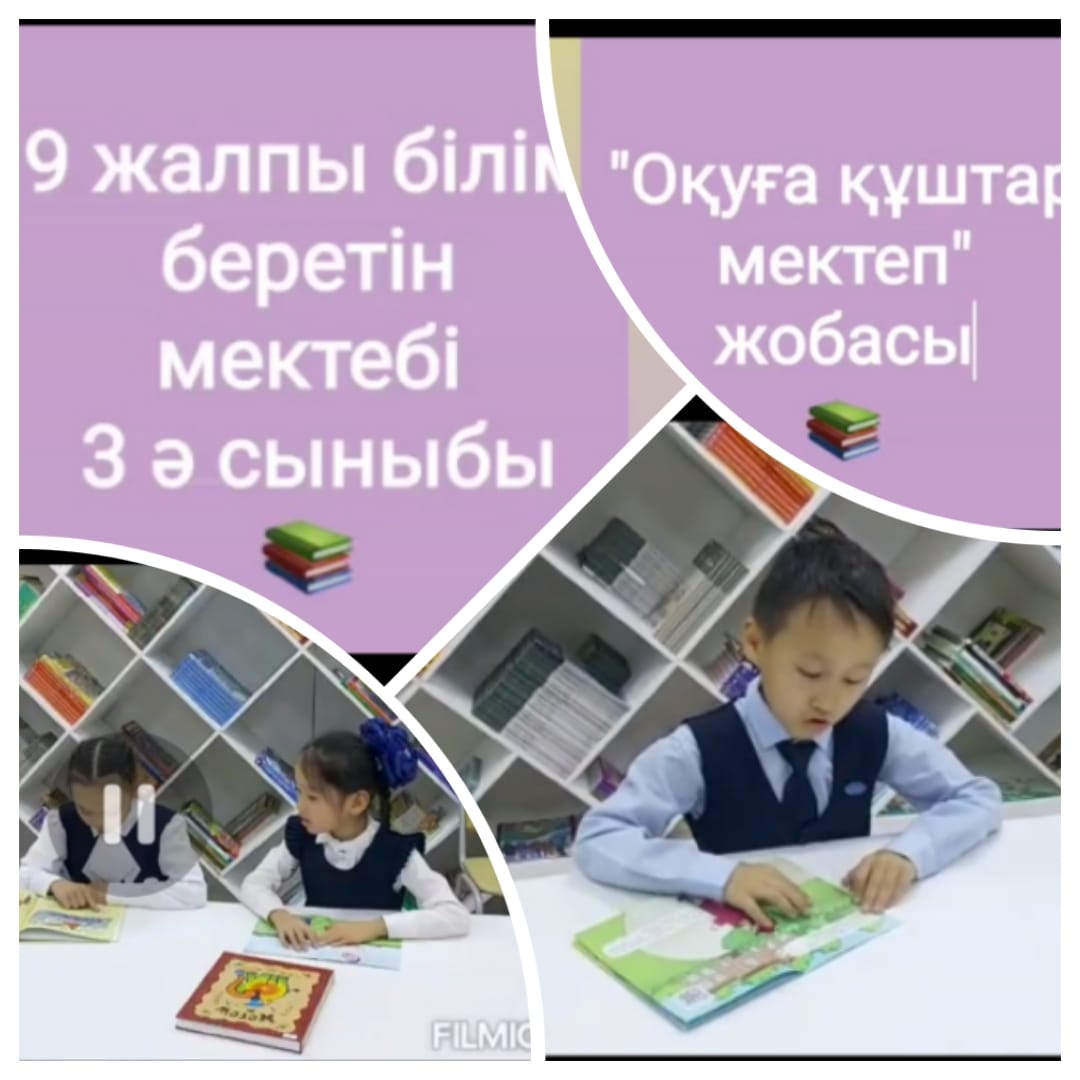 